T.C.ÇINARCIK KAYMAKAMLIĞI		Koruköy İlkokulu ve Ortaokulu Müdürlüğü2019-2023 STRATEJİK PLANI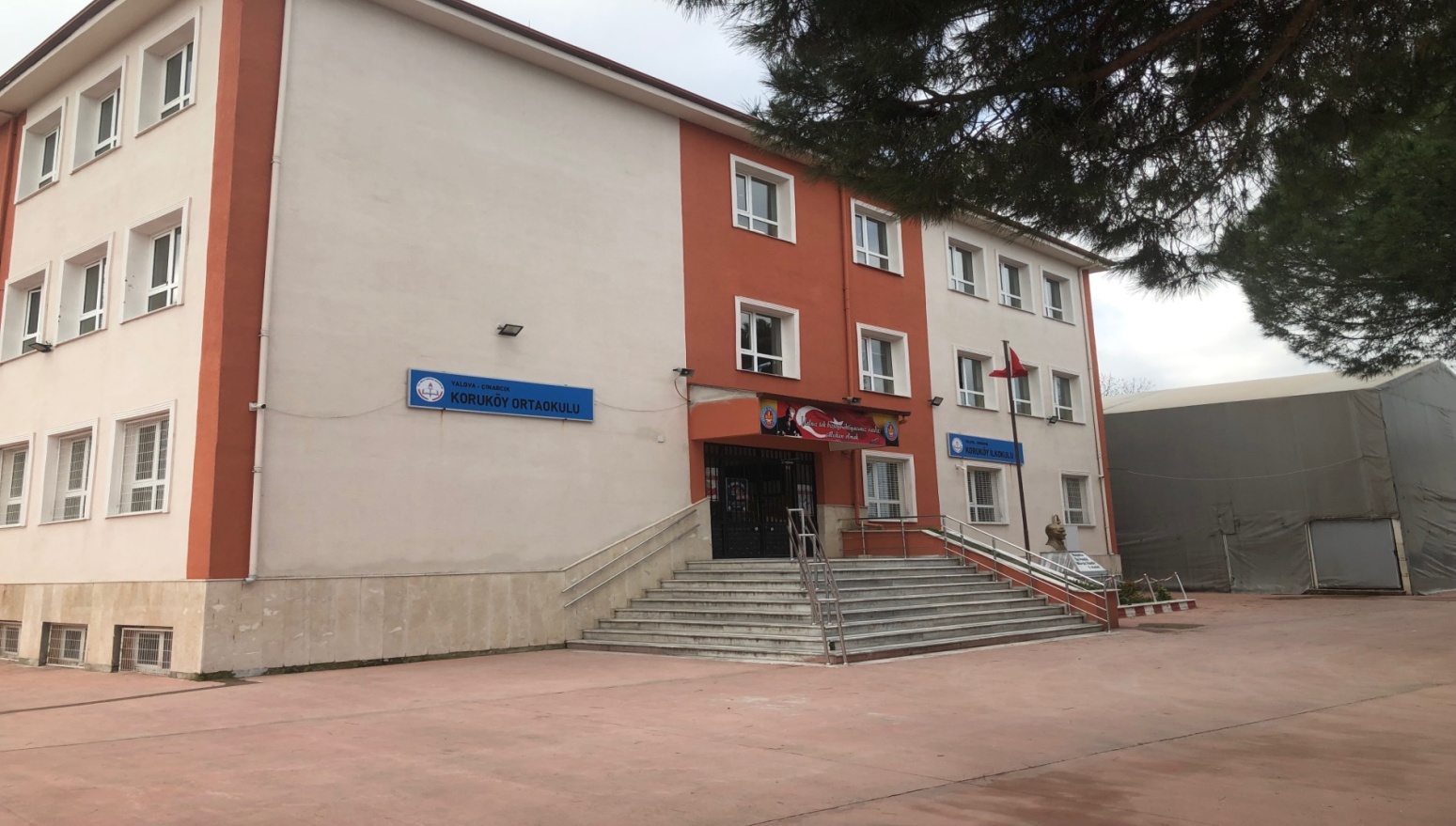 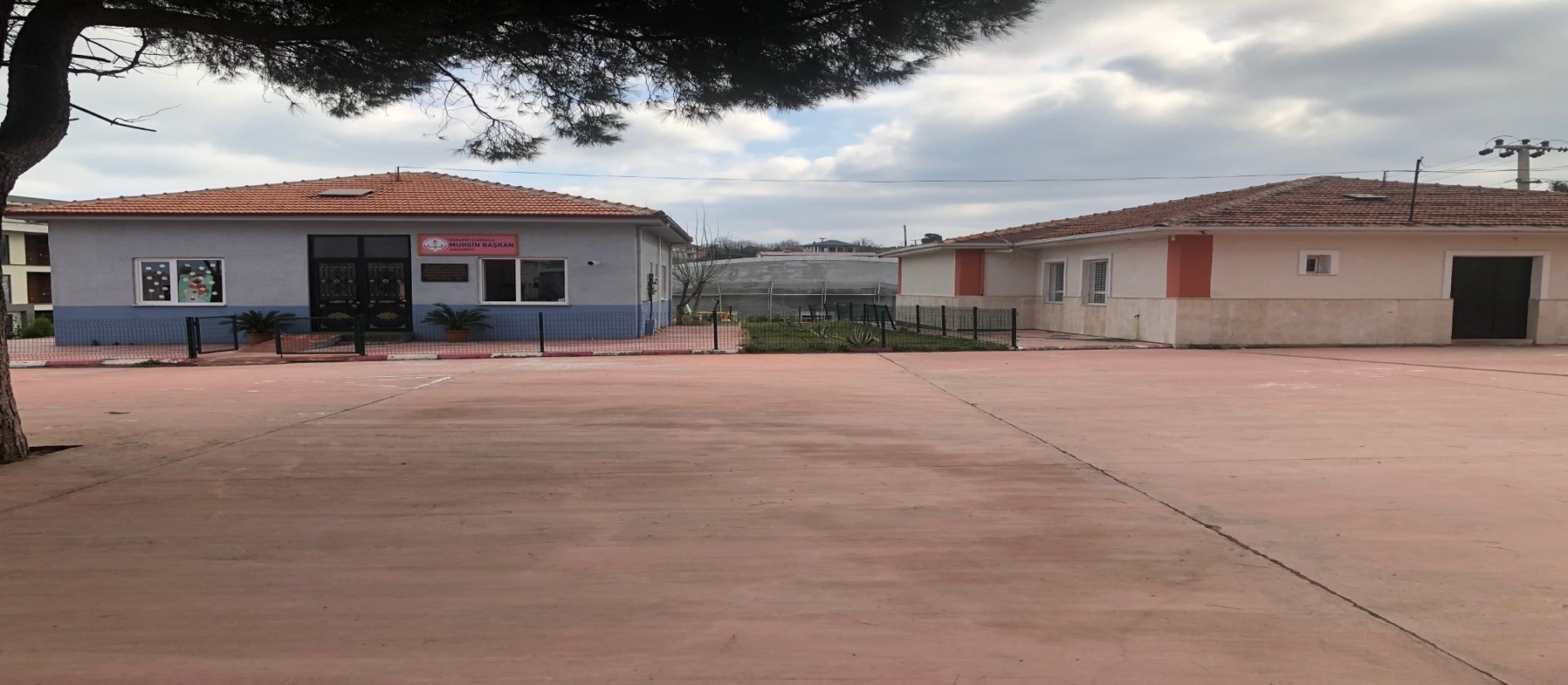 KORU BELDESİ-ÇINARCIK/YALOVA2019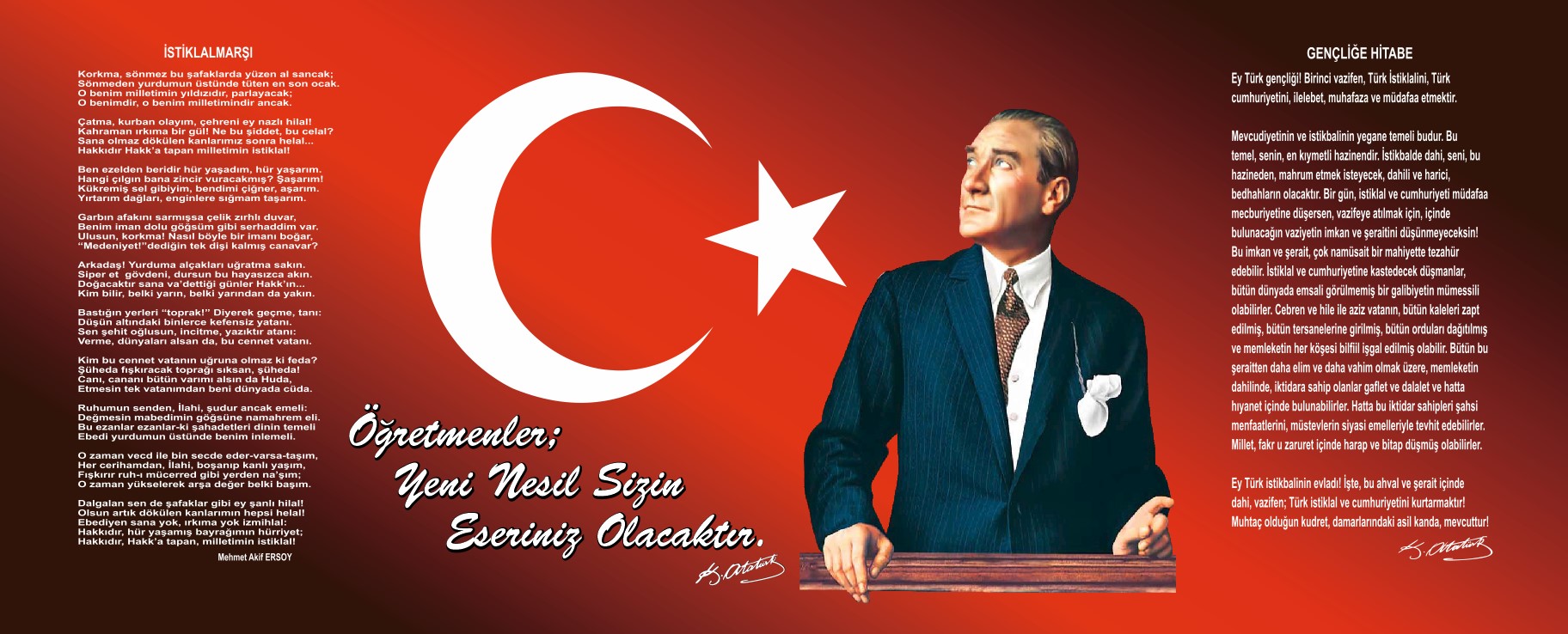 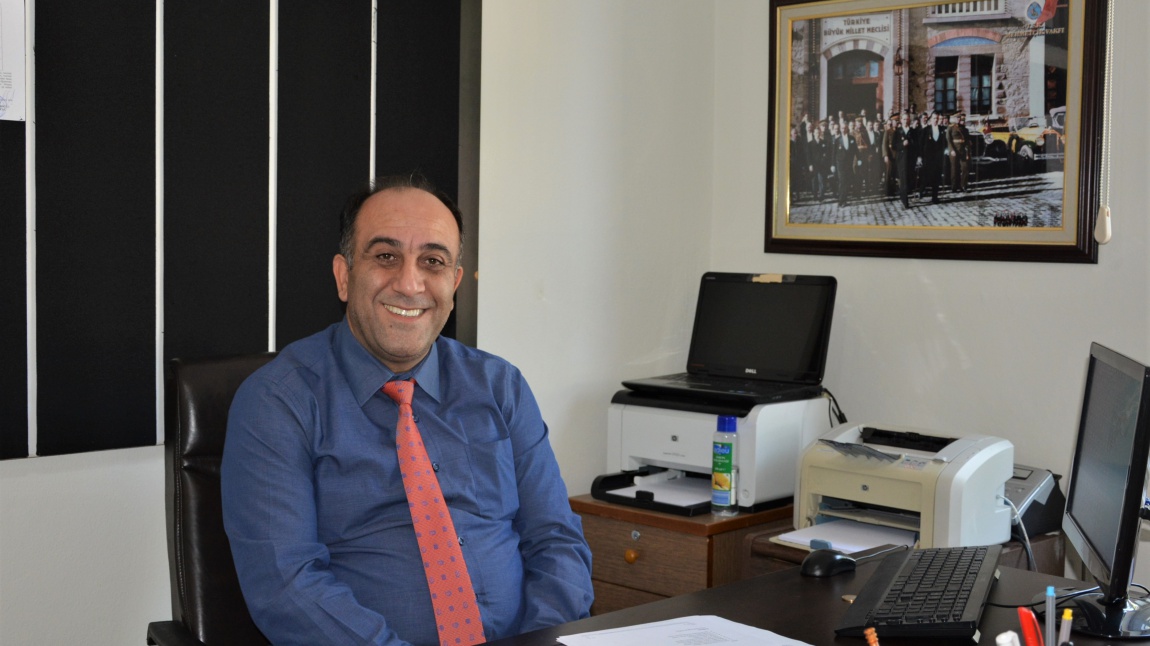 Sunuş                  Günümüzde eğitim anlayışı, çağın hızla değişen teknolojisiyle birlikte yeni bir boyut kazandı. Bunun neticesinde; dinamizm, araştırma, üretkenlik  ön plana çıktı. Artık öğrenci odaklı eğitim anlayışları, onun isteklerini, beklentilerini, hedeflerini, bireysel özelliklerini merkeze alan yöntemler tercih ediliyor. Liderlik anlayışı, ekip çalışmasına dayalı başarılar ve mevcut koşulları en iyi şekilde değerlendiren yaklaşımlar benimseniyor. Değişimin gerektirdiği yeni yapılanmaları okul programlarımıza katmak amacıyla okulumuzda oluşturduğumuz stratejik çalışma planı doğrultusunda çalışmalar, etkinlikler, projeler belirleyerek çalışanları “biz” duygusu altında birleştirdik. Önce ekipler oluşturduk, okulumuzun özel durumu fiziksel koşulları, avantajları ve dezavantajlarını belirledik ve bu doğrultuda gerçekleştirilebilecek hedefleri saptadık. Böylece okulumuzun sürekli iyileştirme yoluyla başarısını arttıracak yeni açılımlar, hedefler belirlemiş olduk. Bu çalışmamızla öğrencilerimizin bilgi ve becerilerini geliştireceğine, verimliliğini arttıracağına, dolayısıyla okul başarısını arttıracağına inanıyor ve okul müdürü olarak okulumuzun  2019-2023 Stratejik planının yararlı olmasını diliyorum. Emeği geçen tüm arkadaşlarıma güzel çalışmaları için teşekkür ediyorum.	Hakan HELVACIOĞLU		   	       Okul MüdürüSUNUŞ	4İÇİNDEKİLER	5BÖLÜM I: GİRİŞ VE PLAN HAZIRLIK SÜRECİ	6BÖLÜM II: DURUM ANALİZİ	7OKULUN/KURUMUN KISA TANITIMI	7OKULUN/KURUMUN MEVCUT DURUMU: TEMEL İSTATİSTİKLER	8PAYDAŞ ANALİZİ	11GZFT (GÜÇLÜ, ZAYIF, FIRSAT, TEHDİT) ANALİZİ	  16GELİŞİM VE SORUN ALANLARI	19BÖLÜM III: MİSYON, VİZYON VE TEMEL DEĞERLER…..………………………. 21MİSYONUMUZ	21VİZYONUMUZ	21TEMEL DEĞERLERİMİZ	21BÖLÜM IV: AMAÇ, HEDEF VE EYLEMLER	22TEMA I: EĞİTİM VE ÖĞRETİME ERİŞİM	22TEMA II: EĞİTİM VE ÖĞRETİMDE KALİTENİN ARTIRILMASI	24                    TEMA III: KURUMSAL KAPASİTE	…………………………………………………….28BÖLÜM: MALİYETLENDİRME	31BÖLÜM: İZLEME VE DEĞERLENDİRME	32EKLER:BÖLÜM I: GİRİŞ ve PLAN HAZIRLIK SÜRECİ2019-2023 dönemi stratejik plan hazırlanması süreci Üst Kurul ve Stratejik Plan Ekibinin oluşturulması ile başlamıştır. Ekip tarafından oluşturulan çalışma takvimi kapsamında ilk aşamada durum analizi çalışmaları yapılmış ve durum analizi aşamasında paydaşlarımızın plan sürecine aktif katılımını sağlamak üzere paydaş anketi, toplantı ve görüşmeler yapılmıştır. Durum analizinin ardından geleceğe yönelim bölümüne geçilerek okulumuzun amaç, hedef, gösterge ve eylemleri belirlenmiştir. Çalışmaları yürüten ekip ve kurul bilgileri altta verilmiştir.STRATEJİK PLAN ÜST KURULUBÖLÜM II: DURUM ANALİZİDurum analizi bölümünde okulumuzun mevcut durumu ortaya konularak neredeyiz sorusuna yanıt bulunmaya çalışılmıştır. Bu kapsamda okulumuzun kısa tanıtımı, okul künyesi ve temel istatistikleri, paydaş analizi ve görüşleri ile okulumuzun Güçlü Zayıf Fırsat ve Tehditlerinin (GZFT) ele alındığı analize yer verilmiştir.Okulun Kısa Tanıtımı Beldemizde okul ilk defa 1930 yılında açılmıştır. Okul binası olmadığından öğretim köydeki kahvehanelerde yapılmıştır. Köy halkının kendi gayret ve çabaları ile yapılan eski okul binası 1931 yılında hizmete girmiştir. Duvarları çatlayarak yıkılmaya yüz tutan okul binası 1933 yılında tahliye edilerek ,eğitim ve öğretime köy içindeki binalarda devam edilerek okul binası açık arttırma ile satılmıştır. Daha sonra okulumuzun şu anki yeni binasının yerinde olan üç derslikli okul binası devlet millet yardımlaşması ile yapılmış olup,1939 yılında hizmete açılmıştır. 1973 yılına kadar üç derslikle öğretime devam eden okulumuz 28.10.1973 yılında iki ek derslik binanın öğretime açılması ile beş dershaneli normal eğitime geçmiştir. Daha sonra öğrenci artışı nedeni ile iki derslikli ek binaya ilave olarak iki derslik daha LIONS Kulübü tarafından yaptırılmış ve 1987-1988 eğitim öğretim yılında hizmete açılmıştır. Okulumuz iki ayrı binada öğretim yapmakta olup toplam on yedi derslik,idare odaları öğretmenler odası çok amaçlı salon ve kantini bulunmaktadır. Okulumuzda 1990-1991 Eğitim Öğretim yılında ilk ana sınıfı açılmıştır. 1930 yılında köyümüzde açılan ilk okul üç sınıflı idi 1932-1933 eğitim öğretim yılında üç yıl üzerinden ilk mezunlarını veren okulumuz sonradan beş yıla çıkarılmış olup,1935-1936 eğitim öğretim yılından itibaren beş yıl üzerinden mezun vermeye başlamıştır. Okulumuzun ilk üç yıllık mezunu 1337 doğumlu kaşif oğlu veli Efendi (Sevim),ilk beş yıllık mezunu ise faik oğlu 1335 doğumlu Remzi Bulundur. Okulumuzda ilk göreve başlayan öğretmen Mahmut Bey'dir. Okulumuzda eğitim ve öğretim çalışmalarının yanı sıra çeşitli faaliyetler de yürütülmektedir. Öğrencilerimizin bilimsel çalışmalara ilgili duymalarını teşvik amacıyla 2015-2016 eğitim öğretim yılında 4006 Tübitak Bilim Fuarı projesi, 2016-2017 eğitim öğretim yılında 4006 Tübitak Bilim Fuarı projesi, 2017-2018 eğitim öğretim yılında 4006 Tübitak Bilim Fuarı Projesi okulumuzda gerçekleştirilmiştir. Fiber altyapısı mevcut olan okulumuzda 4 adet etkileşimli tahta mevcuttur.Son yıllarda okulumuzdan mezun olan öğrencilerin ortalama %95-100’ü öğrenimlerine devam etmektedir. Okulumuz 1992-1993 Eğitim Öğretim yılından itibaren İlköğretim okulu olarak eğitimine devam etmektedir.2012-2013 Eğitim-Öğretim yılından itibaren iki farklı kurum tek müdürlükle yönetilmektedir. Okulun Mevcut Durumu: Temel İstatistiklerOkul KünyesiOkulumuzun temel girdilerine ilişkin bilgiler altta yer alan okul künyesine ilişkin tabloda yer almaktadır.Temel Bilgiler Tablosu- Okul Künyesi Çalışan BilgileriOkulumuzun çalışanlarına ilişkin bilgiler altta yer alan tabloda belirtilmiştir.Çalışan Bilgileri TablosuOkulumuz Bina ve Alanları	Okulumuzun binası ile açık ve kapalı alanlarına ilişkin temel bilgiler altta yer almaktadır.Okul Yerleşkesine İlişkin Bilgiler Sınıf ve Öğrenci Bilgileri	Okulumuzda yer alan sınıfların öğrenci sayıları alttaki tabloda verilmiştir.Donanım ve Teknolojik KaynaklarımızTeknolojik kaynaklar başta olmak üzere okulumuzda bulunan çalışır durumdaki donanım malzemesine ilişkin bilgiye alttaki tabloda yer verilmiştir.Teknolojik Kaynaklar TablosuGelir ve Gider BilgisiOkulumuzun genel bütçe ödenekleri, okul aile birliği gelirleri ve diğer katkılarda dâhil olmak üzere gelir ve giderlerine ilişkin son iki yıl gerçekleşme bilgileri alttaki tabloda verilmiştir.PAYDAŞ ANALİZİKurumumuzun temel paydaşları öğrenci, veli ve öğretmen olmakla birlikte eğitimin dışsal etkisi nedeniyle okul çevresinde etkileşim içinde olunan geniş bir paydaş kitlesi bulunmaktadır. Paydaşlarımızın görüşleri anket, toplantı, dilek ve istek kutuları, elektronik ortamda iletilen önerilerde dâhil olmak üzere çeşitli yöntemlerle sürekli olarak alınmaktadır.Paydaş anketlerine ilişkin ortaya çıkan temel sonuçlara altta yer verilmiştir : ÖĞRENCİ GÖRÜŞ VE DEĞERLENDİRMELERİ ANKET FORMU VERİ ANALİZİ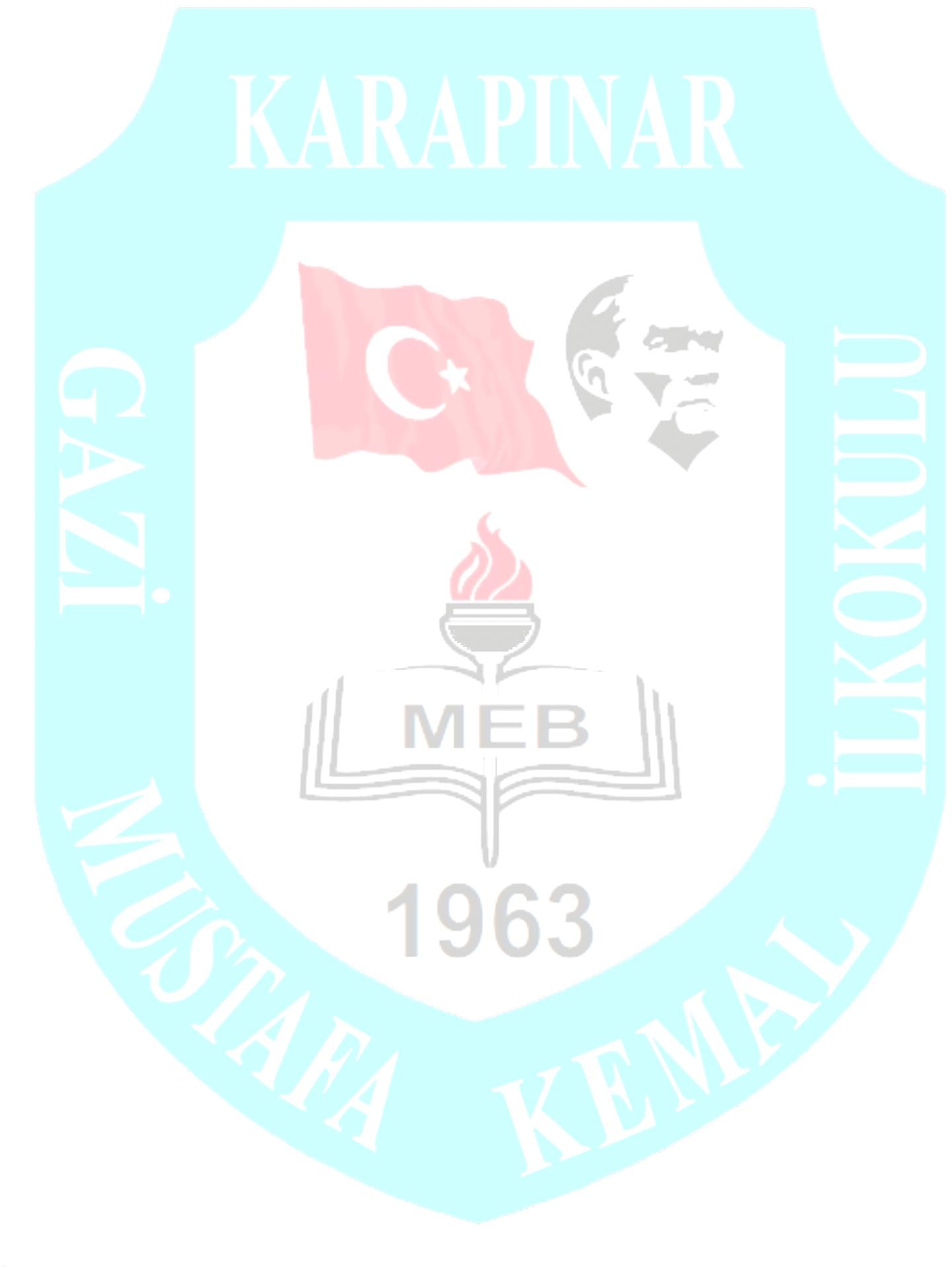 TABLO 2. Öğrenci görüş ve değerlendirmeleri anket formu yüzdelik oranlarTABLO 3. Öğrenci görüş ve değerlendirmeleri anket formu yüzdelik oranlara göre olumlu olanlar mavi, olumsuz olanlar kırmızı ile gösterilmiştir.Öğretmen Anketi Sonuçları:Veli Anketi Sonuçları: Olumlu Yönlerimiz:-Okulumuzda yeterli miktarda kültürel ve sanatsal faaliyetler düzenlenmektedir.-Öğrencilerimize ilgili konularda gerekli rehberlik hizmeti verilmektedir.-İhtiyaç duyduğumda okulumuz çalışanlarıyla rahatlıkla görüşülebilmektedir.-Okulumuz ile ilgi durumlar zamanında veli ve öğrencilere duyurulmaktadır.-Okulumuza iletilen şikayetler ve istekler dikkate alınmaktadır.-Okulumuz öğretmenleri yenilikçi ve farklı yaklaşımlarla ders işlemektedir.Okulumuz veliler tarafından sevilmektedir.-Okul teknik yönden yeterli araç gereç ve donanıma sahiptir.-Okul her zaman temiz ve bakımlıdır-Okul binası ve diğer fiziki alanlar yeterlidir. Olumsuz Yönlerimiz:-Profesyonel rehberlik hizmeti alamamaktayız.-Bizleri ilgilendiren konularda istek ve görüşlerimiz her zaman dikkate alınmamaktadır.-Öğretmenler arasında yetersiz işbirliği.GZFT (Güçlü, Zayıf, Fırsat, Tehdit) Analizi *Okulumuzun temel istatistiklerinde verilen okul künyesi, çalışan bilgileri, bina bilgileri, teknolojik kaynak bilgileri ve gelir gider bilgileri ile paydaş anketleri sonucunda ortaya çıkan sorun ve gelişime açık alanlar iç ve dış faktör olarak değerlendirilerek GZFT tablosunda belirtilmiştir. Dolayısıyla olguyu belirten istatistikler ile algıyı ölçen anketlerden çıkan sonuçlar tek bir analizde birleştirilmiştir.Kurumun güçlü ve zayıf yönleri donanım, malzeme, çalışan, iş yapma becerisi, kurumsal iletişim gibi çok çeşitli alanlarda kendisinden kaynaklı olan güçlülükleri ve zayıflıkları ifade etmektedir ve ayrımda temel olarak okul müdürü/müdürlüğü kapsamından bakılarak iç faktör ve dış faktör ayrımı yapılmıştır. İçsel Faktörler Güçlü YönlerZayıf YönlerDışsal FaktörlerFırsatlarTehditler Gelişim ve Sorun AlanlarıGelişim ve sorun alanları analizi ile GZFT analizi sonucunda ortaya çıkan sonuçların planın geleceğe yönelim bölümü ile ilişkilendirilmesi ve buradan hareketle hedef, gösterge ve eylemlerin belirlenmesi sağlanmaktadır. Gelişim ve sorun alanları ayrımında eğitim ve öğretim faaliyetlerine ilişkin üç temel tema olan Eğitime Erişim, Eğitimde Kalite ve kurumsal Kapasite kullanılmıştır. Eğitime erişim, öğrencinin eğitim faaliyetine erişmesi ve tamamlamasına ilişkin süreçleri; Eğitimde kalite, öğrencinin akademik başarısı, sosyal ve bilişsel gelişimi ve istihdamı da dâhil olmak üzere eğitim ve öğretim sürecinin hayata hazırlama evresini; Kurumsal kapasite ise kurumsal yapı, kurum kültürü, donanım, bina gibi eğitim ve öğretim sürecine destek mahiyetinde olan kapasiteyi belirtmektedir.Gelişim ve sorun alanlarına ilişkin GZFT analizinden yola çıkılarak saptamalar yapılırken yukarıdaki tabloda yer alan ayrımda belirtilen temel sorun alanlarına dikkat edilmesi gerekmektedir.Gelişim ve Sorun AlanlarımızBÖLÜM III: MİSYON, VİZYON VE TEMEL DEĞERLEROkul Müdürlüğümüzün Misyon, vizyon, temel ilke ve değerlerinin oluşturulması kapsamında öğretmenlerimiz, öğrencilerimiz, velilerimiz, çalışanlarımız ve diğer paydaşlarımızdan alınan görüşler, sonucunda stratejik plan hazırlama ekibi tarafından oluşturulan Misyon, Vizyon, Temel Değerler; Okulumuz üst kurulana sunulmuş ve üst kurul tarafından onaylanmıştır.MİSYONUMUZÇağdaşlığın, teknolojinin, toplumsal yardımlaşmanın, milli değerlerin egemen olmasını sağlayacak, toplumun gelişmesine katkıda bulunacak ve yaratıcı düşünebilen  MUTLU insanlar yetiştirmek.. VİZYONUMUZKoruköy  İlkokulu ve Ortaokulu olarak, her öğrencinin iyi bir üst eğitim kurumuna yerleşmesini ve sosyal becerilerini geliştirmesini, toplumsal ve milli değerleri benimseyerek yaşamasını bilen, bilimsel düşünce gücüne sahip, üreten ve yaşam boyu öğrenmeyi ilke edinen bireylerin yetişmesini sağlamaktır.  Buna göre, yapılan çalışmalar için ek kaynak bulunacak, aksaklıklar giderilecek ve eğitimin kalitesinden ödün verilmeyecektir.TEMEL DEĞERLERİMİZÖnce insan,Liyakat,Kültürel ve Sanatsal Duyarlılık ile Sportif BeceriKarşılıklı güven ve dürüstlük,Kültür öğelerine bağlılık,Sabırlı, hoşgörülü ve kararlılık,Eğitimde süreklilik anlayışı,Adaletli performans değerlendirme,Bireysel farkları dikkate almak,Kendisiyle ve çevresi ile barışık olmak,Yetkinlik, üretkenlik ve girişimcilik ruhuna sahip olmak,Doğa ve çevreyi koruma bilinci,Sürekli gelişim ve iletişimSorumluluk duygusu ve kendine güven bilincini kazandıracakÇevreye ve Canlıların Yaşam Hakkına DuyarlılıkBÖLÜM IV: AMAÇ, HEDEF VE EYLEMLERTEMA I: EĞİTİM VE ÖĞRETİME ERİŞİMStratejik Amaç 1:Bütün bireylerin eğitim ve öğretime adil şartlar altında erişmesini ve yine eğitim öğretimini adil şartlar altında tamamlamasını sağlamak.Stratejik Hedef 1.1. Plan dönemi sonuna kadar dezavantajlı gruplar başta olmak üzere,eğitim ve öğretimin her tür ve kademesinde katılım ve tamamlama oranlarını artırmak , uyum ve devamsızlık sorunlarını gidermektir.PERFORMANS GÖSTERGELERİEYLEM PLANITEMA II: EĞİTİM VE ÖĞRETİMDE KALİTENİN ARTIRILMASIEğitim ve öğretimde kalitenin artırılması başlığı esas olarak eğitim ve öğretim faaliyetinin hayata hazırlama işlevinde yapılacak çalışmaları kapsamaktadır. Bu tema altında akademik başarı, sınav kaygıları, sınıfta kalma, ders başarıları ve kazanımları, disiplin sorunları, öğrencilerin bilimsel, sanatsal, kültürel ve sportif faaliyetleri ile istihdam ve meslek edindirmeye yönelik rehberlik ve diğer mesleki faaliyetler yer almaktadır. Stratejik Amaç 2: Bütün bireylere ulusal ve uluslararası ölçütlerde bilgi, beceri, tutum ve davranışın kazandırılmasına; girişimci, yenilikçi, dil becerileri yüksek, iletişime ve öğrenmeye açık, özgüven ve sorumluluk sahibi sağlıklı ve mutlu bireylerin yetişmesine imkân sağlamak.Stratejik Hedef 2.1.  Öğrenme kazanımlarını takip eden ve velileri de sürece dâhil eden bir yönetim anlayışı ile öğrencilerimizin akademik başarıları ve sosyal faaliyetlere etkin katılımı artırılacaktır.Performans GöstergeleriEYLEM PLANIStratejik Hedef 2.2.  Etkin bir rehberlik anlayışıyla, öğrencilerimizi ilgi ve becerileriyle orantılı bir şekilde üst öğrenime veya istihdama hazır hale getiren daha kaliteli bir kurum yapısına geçilecektir. Performans GöstergeleriEYLEMLERTEMA III: KURUMSAL KAPASİTEStratejik Amaç 3: Beşerî, fizikî, malî ve teknolojik yapı ile yönetim ve organizasyon yapısını iyileştirerek, eğitime erişimi ve eğitimde kaliteyi artıracak etkin ve verimli bir kurumsal yapıyı tesis etmek.Stratejik Hedef 3.1. Yönetim ve öğrenme etkinliklerinin izlenmesi, değerlendirilmesi ve geliştirilmesi amacıyla veriye dayalı yönetim yapısına geçilecektir.Performans GöstergeleriEYLEMLERStratejik Hedef 3.2. Eğitim ve öğretim hizmetlerinin etkin sunumunu sağlamak için; yönetici, öğretmen ve diğer personelin kişisel ve mesleki becerilerini geliştirerek hakkaniyetli bir şekilde ödüllendirilmesi sağlanacaktır.V. BÖLÜM: MALİYETLENDİRME2019-2023 Stratejik Planı Faaliyet/Proje Maliyetlendirme TablosuBÖLÜM: İZLEME VE DEĞERLENDİRMEOkulumuz Stratejik Planı izleme ve değerlendirme çalışmalarında 5 yıllık Stratejik Planın izlenmesi ve 1 yıllık gelişim planın izlenmesi olarak ikili bir ayrıma gidilecektir. Stratejik planın izlenmesinde 6 aylık dönemlerde izleme yapılacak denetim birimleri, il ve ilçe millî eğitim müdürlüğü ve Bakanlık denetim ve kontrollerine hazır halde tutulacaktır.Yıllık planın uygulanmasında yürütme ekipleri ve eylem sorumlularıyla aylık ilerleme toplantıları yapılacaktır. Toplantıda bir önceki ayda yapılanlar ve bir sonraki ayda yapılacaklar görüşülüp karara bağlanacaktır. EKLER: Öğretmen, öğrenci ve veli anket örnekleri klasör ekinde olup okullarınızda uygulanarak sonuçlarından paydaş analizi bölümü ve sorun alanlarının belirlenmesinde yararlanabilirsiniz.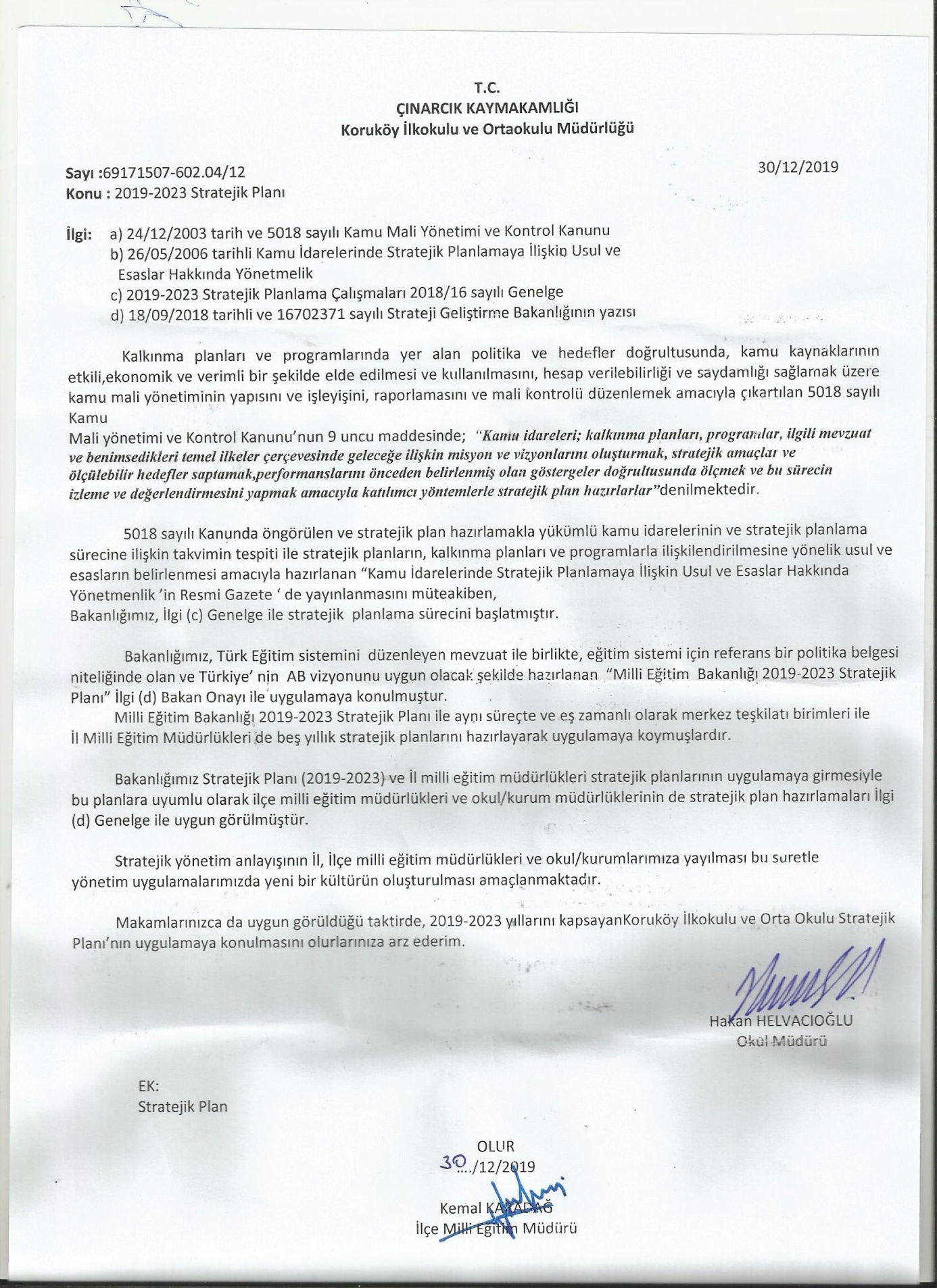 Üst Kurul BilgileriÜst Kurul BilgileriEkip BilgileriEkip BilgileriAdı SoyadıUnvanıAdı SoyadıUnvanıHakan HELVACIOĞLUOkul MüdürüHakkı ÇAVUŞOĞLUMüdür yardımcısıŞengün AKSUMüdür yardımcısıMurat Rıfat TANYELİÖğretmen Lale AYDANALÖğretmen Yasemin ÇERİVeliArif SERÇEMELİOkul Aile BaşkanıMelis BAŞKANÖğrenci Evrim ARSLANOkul Aile Birliği Temsilcisiİli:YALOVAİli:YALOVAİli:YALOVAİli:YALOVAİlçesi: ÇINARCIKİlçesi: ÇINARCIKİlçesi: ÇINARCIKİlçesi: ÇINARCIKAdres:  Cunhuriyet Mahallesi Okul Yolu Cadddesi. No:41 Koru Beldesi  Cunhuriyet Mahallesi Okul Yolu Cadddesi. No:41 Koru Beldesi  Cunhuriyet Mahallesi Okul Yolu Cadddesi. No:41 Koru Beldesi Coğrafi Konum (link):Coğrafi Konum (link):40.651356,29.163602240.651356,29.1636022Telefon Numarası: 0 226 249 50 060 226 249 50 060 226 249 50 06Faks Numarası:Faks Numarası:0 226 249 50 060 226 249 50 06e- Posta Adresi:715125@meb.k12.tr715115@meb.k12.tr715125@meb.k12.tr715115@meb.k12.tr715125@meb.k12.tr715115@meb.k12.trWeb sayfası adresi:Web sayfası adresi:http://korukoyio.meb.k12.tr/http://korukoyortaokulu.meb.k12.tr/http://korukoyio.meb.k12.tr/http://korukoyortaokulu.meb.k12.tr/Kurum Kodu:715125, 715115715125, 715115715125, 715115Öğretim Şekli:Öğretim Şekli:Tam GünTam GünOkulun Hizmete Giriş Tarihi : 1930Okulun Hizmete Giriş Tarihi : 1930Okulun Hizmete Giriş Tarihi : 1930Okulun Hizmete Giriş Tarihi : 1930Toplam Çalışan SayısıToplam Çalışan Sayısı2222Öğrenci Sayısı:Kız136136Öğretmen SayısıKadın99Öğrenci Sayısı:Erkek129129Öğretmen SayısıErkek99Öğrenci Sayısı:Toplam265265Öğretmen SayısıToplam1818Derslik Başına Düşen Öğrenci SayısıDerslik Başına Düşen Öğrenci SayısıDerslik Başına Düşen Öğrenci Sayısı:18,9Şube Başına Düşen Öğrenci SayısıŞube Başına Düşen Öğrenci SayısıŞube Başına Düşen Öğrenci Sayısı:17,4Öğretmen Başına Düşen Öğrenci SayısıÖğretmen Başına Düşen Öğrenci SayısıÖğretmen Başına Düşen Öğrenci Sayısı:14,7Şube Başına 30’dan Fazla Öğrencisi Olan Şube SayısıŞube Başına 30’dan Fazla Öğrencisi Olan Şube SayısıŞube Başına 30’dan Fazla Öğrencisi Olan Şube Sayısı:0Öğrenci Başına Düşen Toplam Gider MiktarıÖğrenci Başına Düşen Toplam Gider MiktarıÖğrenci Başına Düşen Toplam Gider Miktarı44,16Öğretmenlerin Kurumdaki Ortalama Görev SüresiÖğretmenlerin Kurumdaki Ortalama Görev SüresiÖğretmenlerin Kurumdaki Ortalama Görev Süresi8,5Unvan*ErkekKadınToplamOkul Müdürü ve Müdür Yardımcısı213Sınıf Öğretmeni167Branş Öğretmeni718Rehber Öğretmen000İdari Personel000Yardımcı Personel213Güvenlik Personeli000Toplam Çalışan Sayıları131023Okul Bölümleri Okul Bölümleri Özel AlanlarVarYokOkul Kat Sayısı2Çok Amaçlı SalonXDerslik Sayısı16Çok Amaçlı SahaXDerslik Alanları (m2)30KütüphaneXKullanılan Derslik Sayısı14Fen LaboratuvarıXŞube Sayısı14Bilgisayar LaboratuvarıXİdari Odaların Alanı (m2)24İş AtölyesiXÖğretmenler Odası (m2)30Beceri AtölyesiXOkul Oturum Alanı (m2)543PansiyonXOkul Bahçesi (Açık Alan)(m2)2860Okul Kapalı Alan (m2)2172Sanatsal, bilimsel ve sportif amaçlı toplam alan (m2)180Kantin (m2)15Tuvalet Sayısı16Diğer (………….)SINIFIKızErkekToplamSINIFIKızErkekToplamAnasınıfı1813317. sınıflar121224sınıflar1616328. sınıf111829sınıflar181935sınıflar19726sınıflar112233sınıf201434sınıf11819Akıllı Tahta Sayısı4TV Sayısı1Masaüstü Bilgisayar Sayısı10Yazıcı Sayısı4Taşınabilir Bilgisayar Sayısı1Fotokopi Makinası Sayısı3Projeksiyon Sayısı4İnternet Bağlantı HızıFiberYıllarGelir MiktarıGider Miktarı201614109,913534,17201710025,351211,35                           MADDELERKATILMA DERCESİKATILMA DERCESİKATILMA DERCESİKATILMA DERCESİKATILMA DERCESİKATILMA DERCESİ                           MADDELERKesinlikle KatılıyorumKatılıyorumKararsızımKısmen KatılıyorumKatılmıyorumKatılımcı Sayısı1-Öğretmenlerimle ihtiyaç duyduğumda rahatlıkla görüşebilirim.3442213642-Okul müdürü ile ihtiyaç duyduğumda rahatlıkla konuşabiliyorum.2117224-643-Okulun rehberlik servisinden yeterince yararlanabiliyorum.2227-114644-Okula ilettiğimiz öneri ve isteklerimiz dikkate alınır.202210111645-Okulda kendimi güvende hissediyorum.3411649646-Okulda öğrencilerle ilgili alınan kararlarda bizlerin görüşleri alınır.181517311647-Öğretmenler yeniliğe açık olarak derslerin işlenişinde çeşitli yöntemler kullanmaktadır.28141435648-Derslerde konuya göre uygun araç gereçler kullanılmaktadır.3715543649-Teneffüslerde ihtiyaçlarımı giderebiliyorum.33166546410-Okulun içi ve dışı temizdir.201021676411-Okulun binası ve diğer fiziki mekânlar yeterlidir.211322266412-Okul kantininde satılan malzemeler sağlıklı ve güvenlidir.1010158216413-Okulumuzda yeterli miktarda sanatsal ve kültürel faaliyetler düzenlenmektedir.1410155206414.Okulumuzun Olumlu (başarılı) Yönlerine İlişkin Görüşleriniz.Okulumuzun Olumsuz (başarısız) Yönlerine İlişkin Görüşleriniz.Okulumuzun Olumsuz (başarısız) Yönlerine İlişkin Görüşleriniz.Okulumuzun Olumsuz (başarısız) Yönlerine İlişkin Görüşleriniz.Okulumuzun Olumsuz (başarısız) Yönlerine İlişkin Görüşleriniz.Okulumuzun Olumsuz (başarısız) Yönlerine İlişkin Görüşleriniz.Okulumuzun Olumsuz (başarısız) Yönlerine İlişkin Görüşleriniz.Okulumuzun Olumsuz (başarısız) Yönlerine İlişkin Görüşleriniz.MADDELERKATILMA DERECESİKATILMA DERECESİKATILMA DERECESİKATILMA DERECESİKATILMA DERECESİKATILMA DERECESİMADDELERKesinlikle KatılıyorumKatılıyorumKararsızımKısmen KatılıyorumKatılmıyorum1-Öğretmenlerimle ihtiyaç duyduğumda rahatlıkla görüşebilirim.%53%6%34%2%5%1002-Okul müdürü ile ihtiyaç duyduğumda rahatlıkla konuşabiliyorum.%33%27%34%6-%1003-Okulun rehberlik servisinden yeterince yararlanabiliyorum.%34%42-%1%23%1004-Okula ilettiğimiz öneri ve isteklerimiz dikkate alınır.%31%34%16%2%17%1005-Okulda kendimi güvende hissediyorum.%53%17%9%6%15%1006-Okulda öğrencilerle ilgili alınan kararlarda bizlerin görüşleri alınır.%28%23%27%5%17%1007-Öğretmenler yeniliğe açık olarak derslerin işlenişinde çeşitli yöntemler kullanmaktadır.%44%23%20%5%8%1008-Derslerde konuya göre uygun araç gereçler kullanılmaktadır.%58%23%8%6%5%1009-Teneffüslerde ihtiyaçlarımı giderebiliyorum.%52%25%9%8%6%10010-Okulun içi ve dışı temizdir.%31%16%33%9%11%10011-Okulun binası ve diğer fiziki mekânlar yeterlidir.%33%20%34%3%10%10012-Okul kantininde satılan malzemeler sağlıklı ve güvenlidir.%16%15%23%13%33%10013-Okulumuzda yeterli miktarda sanatsal ve kültürel faaliyetler düzenlenmektedir.%23%16%23%7%31%100Öğrenci Görüş ve Değerlendirmeleri Anket Sonuçlarına Göre OkulumuzunOlumlu (başarılı) YönleriÖğrenci Görüş ve Değerlendirmeleri Anket Sonuçlarına Göre OkulumuzunOlumlu (başarılı) YönleriKararsızlarÖğrenci Görüş ve Değerlendirmeleri Anket Sonuçlarına Göre Okulumuzun Olumsuz (başarısız) YönleriÖğrenci Görüş ve Değerlendirmeleri Anket Sonuçlarına Göre Okulumuzun Olumsuz (başarısız) Yönleri1-Öğretmenlerimle ihtiyaç duyduğumda rahatlıkla görüşebilirim.%59%341-Öğretmenlerimle ihtiyaç duyduğumda rahatlıkla görüşebilirim.%72-Okul müdürü ile ihtiyaç duyduğumda rahatlıkla konuşabiliyorum.%60%342-Okul müdürü ile ihtiyaç duyduğumda rahatlıkla konuşabiliyorum.%63-Okulun rehberlik servisinden yeterince yararlanabiliyorum.%76-3-Okulun rehberlik servisinden yeterince yararlanabiliyorum.%244-Okula ilettiğimiz öneri ve isteklerimiz dikkate alınır.%65%164-Okula ilettiğimiz öneri ve isteklerimiz dikkate alınır.%195-Okulda kendimi güvende hissediyorum.%70%95-Okulda kendimi güvende hissediyorum.%216-Okulda öğrencilerle ilgili alınan kararlarda bizlerin görüşleri alınır.%51%276-Okulda öğrencilerle ilgili alınan kararlarda bizlerin görüşleri alınır.%227-Öğretmenler yeniliğe açık olarak derslerin işlenişinde çeşitli yöntemler kullanmaktadır.%67%207-Öğretmenler yeniliğe açıkolarak derslerin işlenişinde çeşitli yöntemler kullanmaktadır.%138-Derslerde konuya göre uygun araç gereçler kullanılmaktadır.%81%88-Derslerde konuya göre uygun araç gereçler kullanılmaktadır.%119-Teneffüslerde ihtiyaçlarımı giderebiliyorum.%77%99-Teneffüslerde ihtiyaçlarımı giderebiliyorum.%1410-Okulun içi ve dışı temizdir.%47%3310-Okulun içi ve dışı temizdir.%2011-Okulun binası ve diğer fiziki mekânlar yeterlidir.%53%3411-Okulun binası ve diğer fiziki mekânlar yeterlidir.%1312-Okul kantininde satılan malzemeler sağlıklı ve güvenlidir.%31%2312-Okul kantininde satılanmalzemeler sağlıklı ve güvenlidir.%4613-Okulumuzda yeterli miktarda sanatsal ve kültürel faaliyetler düzenlenmektedir.%39%2313-Okulumuzda yeterli miktarda sanatsal ve kültürel faaliyetler düzenlenmektedir.%38Öğretmen Görüş ve Değerlendirmeleri Anketinde Öğretmenlerin Yazılı olarak İfadeEttikleri Okulun Olumlu (başarılı) - Olumsuz (başarısız) YönleriÖğretmen Görüş ve Değerlendirmeleri Anketinde Öğretmenlerin Yazılı olarak İfadeEttikleri Okulun Olumlu (başarılı) - Olumsuz (başarısız) Yönleri14.Okulumuzun Olumlu (başarılı) Yönlerine İlişkin Görüşleriniz.Okulumuzun Olumsuz (başarısız) Yönlerine İlişkinGörüşleriniz.1-Kurum kültürünün1-Personel yaş ortalamasının yüksekliğiyerleşmiş olması2-Zaman zaman iletişim yetersizliği2-Okulumuzun yenilik ve3-Yetersiz rehberlik ve öğrenci tanımagelişimlere açık olmasızayıflığı3-Teknolojik alt yapı4-Eksik sinerji ve atalet4-Deneyimli insan5-Çalışanlara yönelik sosyal ve kültürelkaynaklarıfaaliyetlerin azlığı5-Tercih edilen bir kurumolması6-Okulumuzda alınanakararların adil, tarafsız,objektif bir şekildeçalışanların katılımıylaalınması7-Yenilik ve gelişmeleritakip eden bir idareyapısının olmasıÖğrenciler-Öğrenci merkezli eğitim anlayışının benimsenmiş olması    --Öğrenci sınıf mevcutlarının uygun olmasıÇalışanlar-Tecrübeli akademik personelimizVeliler    -Yeniliğe ve iletişime açık veli profilinin olması.Bina ve Yerleşke-Eksikleri olmakla birlikte güçlü eğitim alt yapımızDonanım-Eğitim-öğretim kadrosunun tamamının bilgisayar ve internet imkanlarına sahip olması-Elektronik bilgi kaynaklarına ulaşabilmeBütçe   -Okulun ihtiyaçlarını karşılayacak maddi kaynakların varlığıYönetim Süreçleri-Yönetim tarafından kurum kültürünün oluşturulmuş olması- Okul kararları alınırken paydaşların görüş ve önerilerinin dikkate alınmasıİletişim Süreçleri- Kurum içi iletişim kanallarının açık olmasıNorm ve Kadroİhtiyacı-Okulumuzda yönetici ve öğretmen normlarının doluluk oranınınyüksek olmasıÖğrencilerYabancı uyruklu öğrencilerle iletişim de kültürel etkileşime maruz kalmaları.Öğrencilerin okuma alışkanlıklarının yetersizliği-Öğrencilerimizde çevre ve temizlik bilincinin yetersizliğiÇalışanlar-Öğretmenlerin mesleki gelişimlerini artırıcı faaliyetlerinin azlığıVeliler- Veli toplantılarına katılımın beklenen düzeyde olmaması -Velinin aşırı korumacılık anlayışıBina ve Yerleşke-Üç farklı binadan oluşmasıDonanım-Akıllı tahtaların yetersizliği,- Çok amaçlı salonunun fiziki ve donanım yetersizliği,Bütçe-Veli desteğinin yetersizliğiYönetim Süreçleri-Yönetici, öğretmen ve çalışanların motivasyon ve örgütsel bağlılık düzeylerinin düşük olması.İletişim SüreçlerivbPolitik-Öğrencilerin değişik ihtiyaçlarına, doğal yeteneklerine ve ilgi alanlarına yönelik odaklanmalar yoğunlaştırılmalıdır. -Erken eğitimin, çocukların gelişimi ve örgün eğitimdeki başarıları üzerindeki önemli ölçüde farkındalık yaşanmaktadır. -Personel yasal hak ve sorumluluklarını öğrenmeye meyillidir. -Okulda gereken kurul ve komisyonlarda görevlendirilen öğretmenlerde sorumluluk bilinci artmaktadır. Ekonomik-Okulun bulunduğu çevrenin genel gelir durumu normaldir. -Ekonomik durumları iyi olan velilerin destekleriSosyolojik-Toplum nezdinde eğitimin gereğine; bilinç ve duyarlılığının artması--Toplum nezdinde eğitimin gereğine; bilinç ve duyarlılığının artmasıTeknolojik-Eğitimde kullanılan araç-gereçlerde ,teknolojik ekipmanlarda veiletişimde yeni teknolojilerin kullanılmasıMevzuat-YasalEğitimde fırsat eşitliğine yönelik alınan tedbirlerin her geçen gün daha artırılması hususundaki çabalar-Psikolojik, sosyal ve hatta fiziksel şiddetin eğitim ve disiplinaracı olarak kullanılmasına son verilmesiEkolojik-Doğal ortamların eğitim ortamlarını(okul) olumsuz etkilemesine karşı(soğuk-sıcak-yağış-ulaşım vb.) teknoloji ve tedbirlerin gelişmesi- Tüm toplumlarda artan çevre bilinciPolitik- Eğitim politikalarında çok sık değişiklik yapılması ve eğitimsistemindeki düzenlemelere ilişkin pilot uygulamaların yetersizliği-Personel Politikaları nedeniyle okulumuzdaki destek personel yetersizliği ve bunu telafi edebilecek hizmet alımında yaşanan kaynak sorunu-Personelin uzun süreli bu okulda çalışıyor olmasıEkonomik-Velilerin Sosyo-ekonomik düzeylerindeki farklılıklar.-Eğitim ve öğretimde kullanılan cihaz ve makinelerin yüksek teknolojilere sahip olması nedeniyle bakım, onarımlarının pahalıolması dolayısıyla okulların zorlanması maddi yöndenSosyolojik-Bazı ailelerin çeşitli nedenlerle bölünmesi nedeniyle aile yapısındaki bozulma çocuğu olumsuz etkilemektedir. -Hayat beklentilerindeki değişimler (Hızlı para kazanma hırsı, lüks yaşama düşkünlük, kırsal alanda kentsel yaşam) aralıklı olarak görülmektedir. -Medyanın (tv, internet, magazin, diziler vb.) öğrenciler üzerinde olumsuz etkilerinin olması-İnsanların çocuklarının eğitimine yönelik duyarlılıklarının aynıoranda olmamasıTeknolojik-Sürekli gelişen ve değişen teknolojileri takip etme zorunluluğundan doğan maddi kaynak sorunu-E-ortamın güvenliğinin tam sağlanamaması, yersiz, kötüye kullanımları ve yeni gelişen suçlarMevzuat-Yasal- Siyasi ve sendikal grupların atama ve görevlendirmelerde yasal düzenlemeler üzerinde etkili olma isteği-Mevzuatın açık, anlaşılır ve ihtiyaca uygun hazırlanmamasınedeniyle güncelleme ihtiyacının sıklıkla ortaya çıkmasıEkolojik-Yeni nesillerde çevre bilincine karşı duyarsızlık.Eğitime ErişimEğitimde KaliteKurumsal KapasiteOkullaşma OranıAkademik BaşarıKurumsal İletişimOkula Devam/ DevamsızlıkSosyal, Kültürel ve Fiziksel GelişimKurumsal YönetimOkula Uyum, OryantasyonSınıf TekrarıBina ve YerleşkeÖzel Eğitime İhtiyaç Duyan Bireylerİstihdam Edilebilirlik ve YönlendirmeDonanımYabancı ÖğrencilerÖğretim YöntemleriTemizlik, HijyenHayatboyu ÖğrenmeDers araç gereçleriİş Güvenliği, Okul GüvenliğiTaşıma ve servis 1.TEMA: EĞİTİM VE ÖĞRETİME ERİŞİM 1.TEMA: EĞİTİM VE ÖĞRETİME ERİŞİM1Okullaşma Oranı / Okul öncesi eğitimde2Okula Devam - Devamsızlık /Zorunlu eğitimden erken ayrılma.3Okula Uyum / Öğrencilere yönelik oryantasyon faaliyetlerinin yetersizliği.4Okula Uyum / Öğrencilere yönelik oryantasyon faaliyetlerinin yetersizliği.5Yabancı Öğrenciler / Özel politika gerektiren grupların eğitime erişimi.62.TEMA: EĞİTİM VE ÖĞRETİMDE KALİTE2.TEMA: EĞİTİM VE ÖĞRETİMDE KALİTE1Sosyal, Kültürel ve Fiziksel Gelişim / Eğitim öğretim sürecinde sanatsal vekültürel faaliyetlerin yetersizliği2Öğretim Yöntemleri / Öğretmenlere yönelik hizmet içi eğitimler3Teknolojik imkanlar / Eğitimde bilgi ve iletişim teknolojilerinin kullanımı4Rehberlik / Eğitsel, mesleki ve kişisel rehberlik hizmetleri5İstihdam Edilebilirlik ve Yönlendirme / Eğitsel değerlendirme ve tanılama çalışmaları6Okul sağlığı ve hijyen / Okul sağlığı ve hijyen eğitimi verilememesi.3.TEMA: KURUMSAL KAPASİTE3.TEMA: KURUMSAL KAPASİTE1Kurumsal İletişim / Çalışma ortamlarının iletişimi ve iş motivasyonunu sağlayacakbiçimde düzenlenmemesi.2Kurumsal İletişim / İç ve dış paydaşları ile etkin ve sürekli iletişim sağlanamaması3Kurumsal Yönetim / Kurumsal aidiyet duygusunun geliştirilmemesi4Kurumsal Yapı / Okul ve kurumların sosyal, kültürel, sanatsal ve sportif faaliyetalanlarının yetersizliği5Kurumsal Yapı / Okullardaki fiziki durumun özel eğitime gereksinim duyan öğrencilereuygunluğuNoPERFORMANS GÖSTERGESİMevcutHEDEFHEDEFHEDEFHEDEFHEDEFNoPERFORMANS GÖSTERGESİ201820192020202120222023PG.1.1.1Okul öncesi eğitimde netokullaşma oranı (5 yaş) (%)8085909599100PG.1.1.2Okula yeni başlayan öğrencilerden oryantasyoneğitimine katılanların oranı (%)909095100100100PG.1.1.3İlkokul birinci sınıföğrencilerinden en az bir yıl okul öncesi eğitim almış olanların oranı (%)909095100100100PG.1.1.4Bir eğitim ve öğretim döneminde 20 gün ve üzeri devamsızlık yapan öğrencioranı (%)3,43,23,02,52,01,0PG.1.1.5Bir eğitim ve öğretim döneminde 20 gün ve üzeri devamsızlık yapan yabancıöğrenci oranı (%)171510742PG.1.1.6Özel eğitime yönlendirilen bireylerin yönlendirildiklerieğitime erişim oranı (%)100100100100100100NoEYLEM İFADESİEYLEMSORUMLUSUEYLEMTARİHİ1.1.1.Kayıt bölgesinde yer alan öğrencilerin tespitiçalışması yapılacaktır.Okulİdaresi01Eylül-20 Eylül1.1.2Okula yeni başlayan öğrencilere oryantasyon eğitimi verilecektir.Ana sınıfı ve 1.SınıfÖğretmenleri01Eylül- 20 Eylül1.1.3İlkokula	yeni	başlayan	çocukların	okul öncesi eğitim almaları için gerekli çalışmalaryapılacaktır.Okul Öncesi Öğretmenleri veOkul İdaresiEylül Ayının İlk Haftası1.1.4Öğrencilerin devamsızlık yapmasına sebep olan	faktörler	belirlenerek	bunlarınöğrenciler	üzerindeki	olumsuz	etkisini azaltacak tedbirler alınacaktır.Okul İdaresi Rehberlik ServisiÖğretmenler VelilerEğitim Öğretim Süresince1.1.5Devamsızlık yapan yabancı öğrencilerin velileri ile özel aylık toplantı ve görüşmeler yapılacaktır.Okul İdaresi Rehberlik Servisi ÖğretmenlerVelilerEğitim Öğretim Süresince1.1.6Okulumuzun fiziki ortamları özel eğitime ihtiyaç duyan bireylerin gereksinimlerine uygun biçimde düzenlenecek ve destekeğitim odasının etkinliği artırılacaktır.Okul Müdürü Okul Aile Birliği VelilerEğitim Öğretim SüresinceNoPERFORMANS GÖSTERGESİMevcut                 HEDEF                 HEDEF                 HEDEF                 HEDEF                 HEDEFNoPERFORMANS GÖSTERGESİ201820192020202120222023PG.2.1.1Kurum ve kuruluşlar tarafından düzenlenensanatsal, bilimsel, kültürel ve sportif faaliyetlere katılan öğrenci oranı(%)203050607080PG.2.1.2Çevre bilincinin artırılması çerçevesinde yapılan etkinliklere katılan öğrenci sayısı909192939495PG.2.1.3Hedeflenen başarıyı gerçekleştiremeyen öğrencilerden destek programı eğitiminekatılanların oranı (%)5060708090100PG.2.1.4Ders dışı egzersizçalışmalarına katılan öğrenci sayısı12305070100130PG.2.1.5Sağlıklı ve dengeli beslenme ile ilgili verilen eğitimekatılan öğrenci sayısı     150180200220250270PG.2.1.6Öğrenci başına okunankitap sayısı152025303540PG.2.1.7Okulumuzdaki Tasarım veBeceri Atölyesi (Adet)0A1A1A1A2A2NoEYLEM İFADESİEYLEM İFADESİEYLEMSORUMLUSUEYLEMSORUMLUSUEYLEMTARİHİ2.1.1.Okulumuzda	bilimsel,kültürel,	sanatsal, sportif ve toplum hizmeti alanlarındaetkinliklere katılım oranı artırılacaktır.Okulumuzda	bilimsel,kültürel,	sanatsal, sportif ve toplum hizmeti alanlarındaetkinliklere katılım oranı artırılacaktır.Tüm PaydaşlarTüm PaydaşlarEğitim ÖğretimSüresince2.1.2Çevre bilincinin artırılması çerçevesinde yapılan etkinliklere katılan öğrenciler ödüllendirilerek	katılım oranımızartırılacaktır.Çevre bilincinin artırılması çerçevesinde yapılan etkinliklere katılan öğrenciler ödüllendirilerek	katılım oranımızartırılacaktır.Tüm PaydaşlarTüm PaydaşlarEğitim Öğretim Süresince2.1.3Hedefledikleri başarıyı gösteremediği belirlenen öğrencilerin akademik ve sosyal gelişimleri için okulumuzda destek programları uygulanacaktır.Hedefledikleri başarıyı gösteremediği belirlenen öğrencilerin akademik ve sosyal gelişimleri için okulumuzda destek programları uygulanacaktır.Okul İdaresi ÖğretmenlerOkul İdaresi ÖğretmenlerEğitim Öğretim Süresince2.1.4Okulumuz da ders dışı egzersiz çalışmalarına önem verilecek ve çalışmalar desteklenecektir.Okulumuz da ders dışı egzersiz çalışmalarına önem verilecek ve çalışmalar desteklenecektir.Okul İdaresi ÖğretmenlerOkul İdaresi ÖğretmenlerEğitim	Öğretim Süresince2.1.5Okul	sağlığı	ve	hijyen konularındaöğrencilerin,	ailelerin	ve çalışanlarınbilinçlendirilmesine yönelik faaliyetler yapılacaktır. Okulumuzun bu konulara ilişkin değerlendirmelere (Beyaz Bayrak, Beslenme Dostu Okul, Sıfır Atık Projesi vb.)katılmaları desteklenecektir.Okul	sağlığı	ve	hijyen konularındaöğrencilerin,	ailelerin	ve çalışanlarınbilinçlendirilmesine yönelik faaliyetler yapılacaktır. Okulumuzun bu konulara ilişkin değerlendirmelere (Beyaz Bayrak, Beslenme Dostu Okul, Sıfır Atık Projesi vb.)katılmaları desteklenecektir.Tüm PaydaşlarTüm PaydaşlarEğitim	ÖğretimSüresinceNoEYLEM İFADESİEYLEM İFADESİEYLEM İFADESİEYLEM SORUMLUSUEYLEM SORUMLUSUEYLEM TARİHİEYLEM TARİHİEYLEM TARİHİ2.1.6Çeşitli yarışma, organizasyon ve benzer etkinliklerle okulumuzda kitap okuma hareketliliği sağlanarak öğrencilerin kitap okumaya yönelik ilgisinin artmasısağlanacaktır.Çeşitli yarışma, organizasyon ve benzer etkinliklerle okulumuzda kitap okuma hareketliliği sağlanarak öğrencilerin kitap okumaya yönelik ilgisinin artmasısağlanacaktır.Çeşitli yarışma, organizasyon ve benzer etkinliklerle okulumuzda kitap okuma hareketliliği sağlanarak öğrencilerin kitap okumaya yönelik ilgisinin artmasısağlanacaktır.ÖğretmenlerÖğretmenlerEğitim	Öğretim süresinceEğitim	Öğretim süresinceEğitim	Öğretim süresince2.1.7Okulumuzda çocukların düşünsel, duygusalve fiziksel ihtiyaçlarını destekleyen Tasarım- Beceri Atölyeleri kurulacaktır.Okulumuzda çocukların düşünsel, duygusalve fiziksel ihtiyaçlarını destekleyen Tasarım- Beceri Atölyeleri kurulacaktır.Okulumuzda çocukların düşünsel, duygusalve fiziksel ihtiyaçlarını destekleyen Tasarım- Beceri Atölyeleri kurulacaktır.Okul MüdürüOkul Aile Birliği VelilerOkul MüdürüOkul Aile Birliği Veliler2019-20232019-20232019-2023NoPERFORMANS GÖSTERGESİMevcut                 HEDEF201820192020202120222023PG.2.1.1Mesleki Rehberlik Faaliyetleri5815202530PG.2.1.2Tercih Kılavuzluğu2119     32252535PG.2.1.3Yetiştirme Kurslarının Sayısı182125252530PG.2.1.4Kariyer Günleri4410152025   PG.2.1.5Sınav Kaygısı    18    2125252530NoEylem İfadesiEylem SorumlusuEylem Tarihi1.1.1.Mesleki Rehberlik FaaliyetleriRehberlik Araştırma Merkezinden Bir Rehber ÖğretmenYıl Boyunca1.1.2Tercih KılavuzluğuTercih komisyonuLGS Tercih Döneminde1.1.3Yetiştirme Kurslarının Açılması ve TakibiŞengün AKSUMüdür YardımcısıYıl Boyunca1.1.4Kariyer GünleriÖzgür KOŞARARSLANSınıf Rehber ÖğretmeniYıl BoyuncaNoPERFORMANS GÖSTERGESİMevcut                   HEDEF                   HEDEF                   HEDEF                   HEDEF                   HEDEFNoPERFORMANS GÖSTERGESİ201820192020202120222023PG.3.1.1Okulumuz mobil bilgilendirme sistemi ile ulaşılan veli oranı(%)879095100100100PG.3.1.2Okulumuz bilgi edinme sistemlerinden hizmet alanların memnuniyet oranı (%)959596979899PG.3.1.3Okul web sitemizin kullanımsıklığı(%)808587909599PG.3.1.4Okulumuz öğretmenlerinin ihtiyaç duyduğu bilgi, belgeve dokümanlara ulaşım oranı (%)1001001009095100NoEYLEM İFADESİEYLEMSORUMLUSUEYLEMTARİHİ3.1.1Yönetim ve öğrenme etkinliklerinin izlenmesi, değerlendirilmesi vegeliştirilmesi amacıyla veriye dayalı yönetim yapısı desteklenecektir.Okul İdaresiEğitim Öğretim Süresince3.1.2Okulumuz bilgi edinme sistemlerinin aktifbir şekilde kullanılması sağlanacaktır.Okul İdaresiÖğretmenlerEğitim ÖğretimSüresince3.1.3Okulumuzca bilgi edinme sistemleri vasıtasıyla bilgi istenilen konuların analizi yapılacak, sıklıkla talep edilen bilgiler web sitemizde yayınlanarak kamuoyu ile düzenli olarak paylaşılacaktır. Böylelikle mükerrer bilgi taleplerinin önünegeçilecektir.Okul MüdürüEğitim Öğretim Süresince3.1.4Öğretmenlerimizin ihtiyaç duyduğu bilgi, belge ve dokümanlara hızlı bir şekilde erişim sağlayabilmesi amacıyla doküman ve veri yönetim merkezi oluşturulmasıdesteklenecektir.Tüm PaydaşlarEğitim Öğretim SüresinceNoPERFORMANS GÖSTERGESİMevcutHEDEFHEDEFHEDEFHEDEFHEDEFNoPERFORMANS GÖSTERGESİ201820192020202120222023PG.3.2.1Hizmet İçi Eğitime katılanyönetici, öğretmen ve personel sayısı151516171818PG.3.2.2Ödül alan personel oranı (%)101520304050PG.3.2.3Akredite sertifika eğitimine katılmış personel oranı (%)101520253040PG.3.2.4Öğretmenlerin derslerde teknolojiyi etkin kullanmaoranı(%)75809095100100PG.3.2.5Lisansüstü eğitimitamamlayan personel sayısı445566NoEYLEM İFADESİEYLEMSORUMLUSUEYLEMTARİHİ3.2.1Özellikle sorun alanları olarak tespit edilen konularda (liderlik ve sınıf yönetimi, yetkinlik, öğretme usulü, ölçme ve değerlendirme, materyal hazırlama, iletişim kurma, teknolojiyi etkin ve verimli kullanma, yabancı dil, mesleki etik) öğretmenlerin belirli periyotlardaeğitim yapmaları sağlanacaktır.Okul MüdürüSeminer Dönemi3.2.2Başarılı	öğretmenlerin ödüllendirilmesi sağlanacaktırOkul MüdürüSene Sonu3.2.3Okulumuz personellerinin talepleri, birimlerin ihtiyaçları, denetim raporları ve birimlerce tespit edilen sorun alanları dikkate alınarak personelimizin kurum içi ve kurum dışı eğitim seminerlerinekatılımı sağlanacaktır.Okul Müdürü Müdür YardımcısıGörevleri Süresince3.2.4Eğitimde Fırsatları Artırma ve Teknolojiyi İyileştirme Hareketi (FATİH) Projesi ile Okulumuzda öğrenci ve öğretmenlerinteknoloji kullanma yetkinlikleri artırılacaktır.Okul MüdürüEğitim Öğretim Süresince3.2.5Öğretmen ve okul yöneticilerimizin genel ve özel alanlarına yönelik becerilerini geliştirmek için lisansüstü düzeyde mesleki gelişim programlarına katılımıdesteklenecektir.Tüm PaydaşlarEğitim Öğretim SüresinceKaynak Tablosu20192020202120222023ToplamKaynak Tablosu20192020202120222023ToplamGenel Bütçe------Valilikler ve Belediyelerin Katkısı------Diğer (Okul Aile Birlikleri)142801800020000220002400098280 TLTOPLAM98280